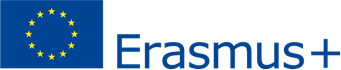 STUDENTEN EN STAFLEDEN MET EEN FUNCTIEBEPERKINGAanvragen voor een aanvullende subsidie voor studenten, onderwijzend personeel en stafleden met een functiebeperking dienen ruim voor aanvang van de Erasmusperiode bij het Nationaal Agentschap (NA) worden ingediend. De aanvraag moet voldoen aan de volgende voorwaarden:de student/docent/staflid heeft een functiebeperking en behoefte aan extra voorzieningen;uit een medische verklaring moeten de aard en de mate van de beperking blijken alsmede welke extra voorzieningen voor de mobiliteit naar het buitenland nodig zijn.De Learning Agreement/Mobility Agreement samen met de Grant Agreement dienen als basis voor de aanvraag, daar staan immers alle gegevens van de betreffende persoon reeds ingevuld. Voor de aanvullende kosten dienen de volgende zaken omschreven te worden en samen met de overeenkomst te worden ingediend:Een omschrijving van de aard van de beperking / individuele omstandigheden en daarmee samenhangende benodigde extra voorzieningen (bijvoorbeeld huisvesting, begeleiding, vervoer, studie- of onderwijsmateriaal);Een medische verklaring van een arts en een aanvullende toelichting hierop door de onderwijsinstelling;Een gedetailleerde begroting voor de benodigde extra voorzieningen, voor zover de kosten hiervoor niet uit andere voorliggende bron verkregen worden;Een gedetailleerd overzicht van eventuele financiële ondersteuning uit andere bronnen (verzekering, fondsen, etc.) met een omschrijving van de ondersteunde voorzieningen, inclusief een toelichting waarom deze bronnen ontoereikend zijn voor buitenlandverblijf;Correspondentie waaruit blijkt dat de gastinstelling op de hoogte is van de komst van de student/het staflid met een functiebeperking en in staat en bereid is de benodigde extra voorzieningen te bieden of te treffen.De volledige aanvraag kunt u sturen naar:Nationaal Agentschap Erasmus+ Education & TrainingPostbus 297772502 LT Den HaagNa beoordeling door het NA zal de thuisinstelling geinformeerd worden welke kosten voor extra subsidie in aanmerking komen.Verslag en verantwoordingIndien in aanvulling op de reguliere Erasmusbeurs / -toelage een extra bedrag wordt toegekend, dan ontvangt het NA, binnen een maand na terugkomst van de student/staflid, een exacte verantwoording van de toegekende extra subsidie samen met een uitgebreid verslag in het Engels van de student/staflid.Aanvullende informatieDe Nederlandse Stichting Handicap & Studie biedt op haar website een brochure over studeren in het buitenland, waarin wordt ingegaan op zaken waaraan een student met een functiebeperking moet denken, wanneer hij/zij in het buitenland wil gaan studeren: www.handicap-studie.nl. 